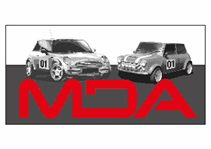 Bulletin #	2			Date	27/06/2021			Time 07.30hrsChange of Club Steward (MDA)New Club Steward : Alison Edwardes